Graphics for Hear the Maryland Crunch!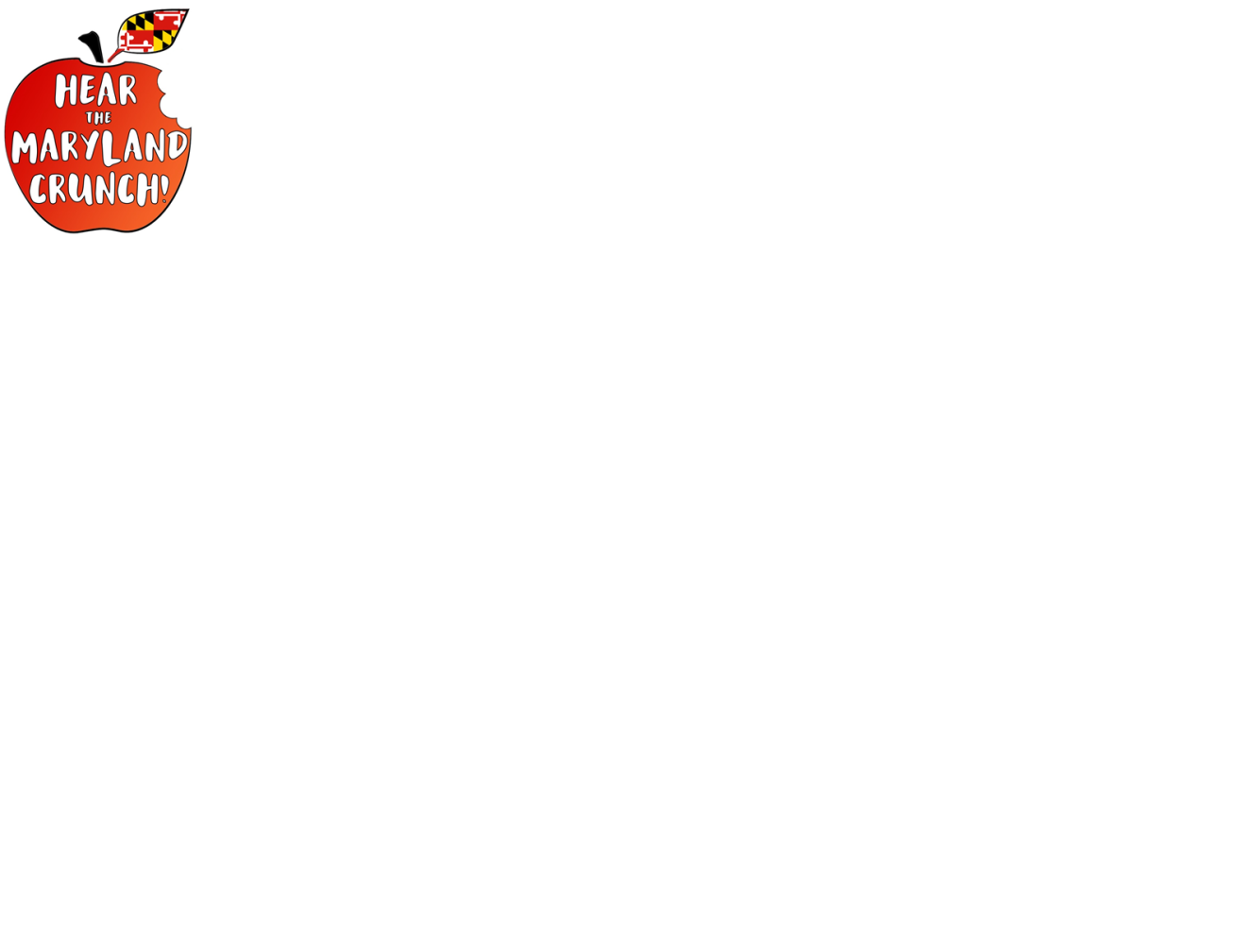 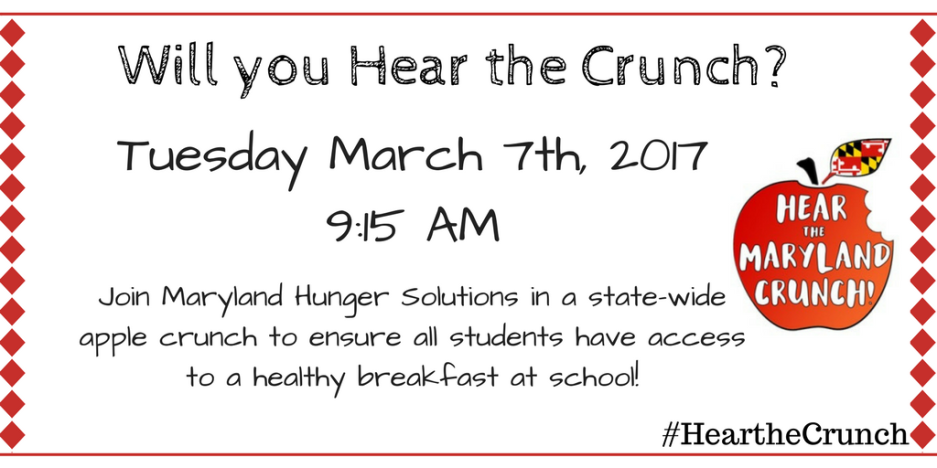 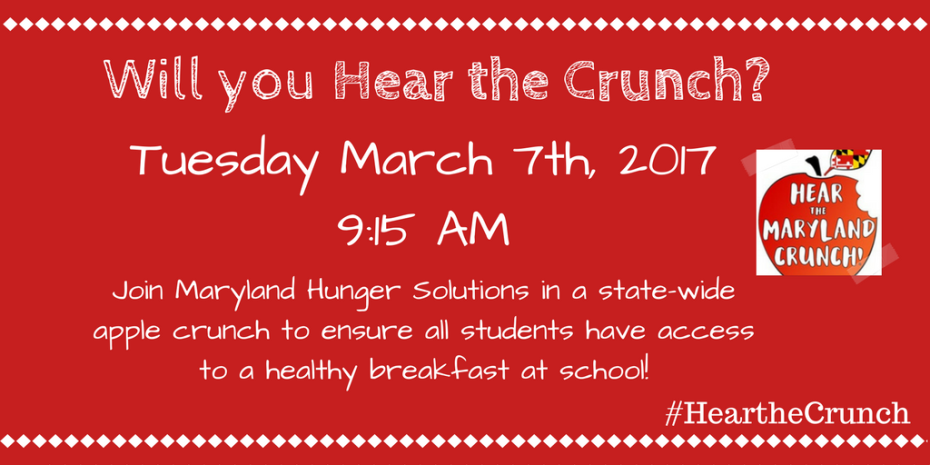 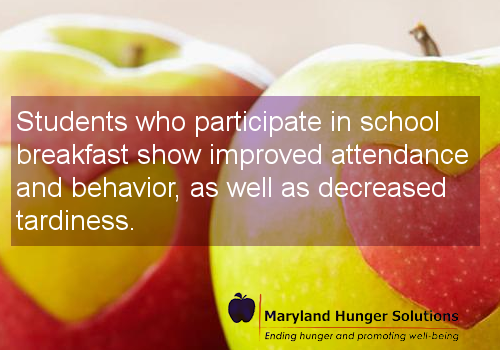 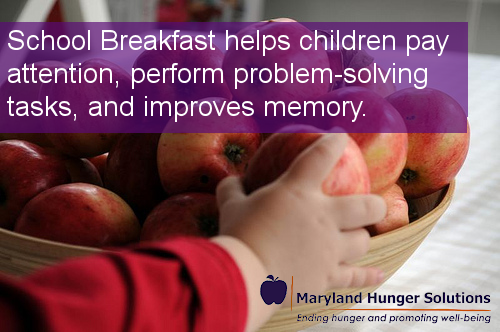 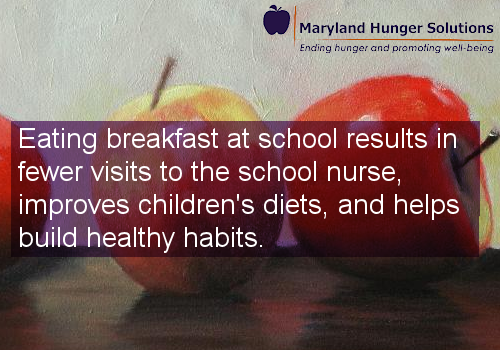 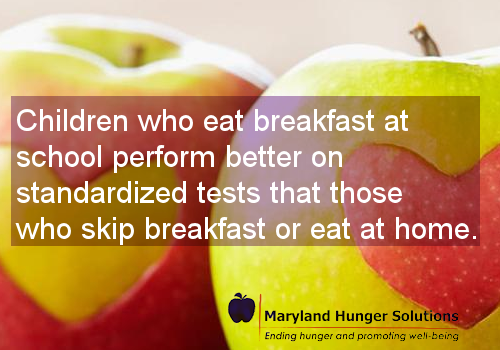 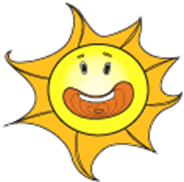 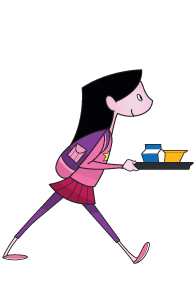 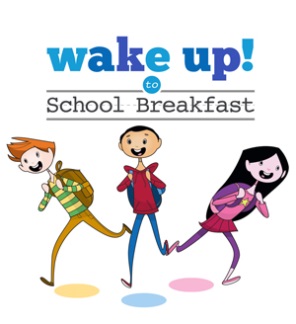 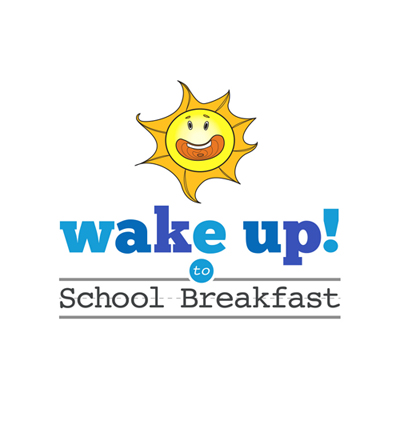 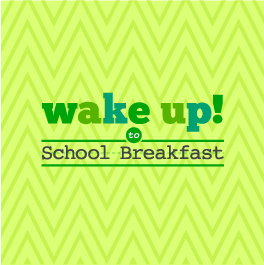 